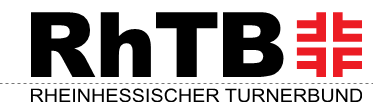 Regional-/Gau-Meisterschaften/-Cup Einzel Gerätturnen weiblich 2019 Region/Turngau Bingen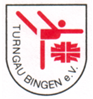 Meldebogen	Termin:		4. April 2020 in HeidesheimMeldeschluss:	6. März 2020 – 24h GymNetMeldung an:	E-Mail: fachwartgtw@turngau-bingen.de; Tel.: 06130/7602Verein:				______________________________________________________Eine Kontaktperson des Vereins:	______________________________________________________Vor- und Nachname:	______________________________________________________E-Mail-Adresse: 	___________________________________________________________________Telefon:		______________________________________________________________Kari AK-Programm:	_____________________________________	Gerät:	________________Kari AK-Programm:	_____________________________________	Gerät:	________________Kari Kür/LK-Progr.:	_____________________________________	Gerät:	________________Kari Kür/LK-Progr.:	_____________________________________	Gerät:	________________Kari Pflicht-Progr.:	_____________________________________	Gerät:	________________Kari Pflicht-Progr.:	_____________________________________	Gerät:	________________Weitere Karis/Progr.:	_______________________________	Gerät:	________________Weitere Karis/Progr.:	_______________________________	Gerät:	________________WK.Nr.:VornameNachnameJahrgangDTB-ID